Процедура получения услуги через портал gosuslugi29.ru для физических лицНеобходимо перейти в сети Интернет на официальный информационный сайт муниципального образования «Приморский муниципальный район»
http://www.primadm.ruПерейти в раздел сайта «Градостроительство»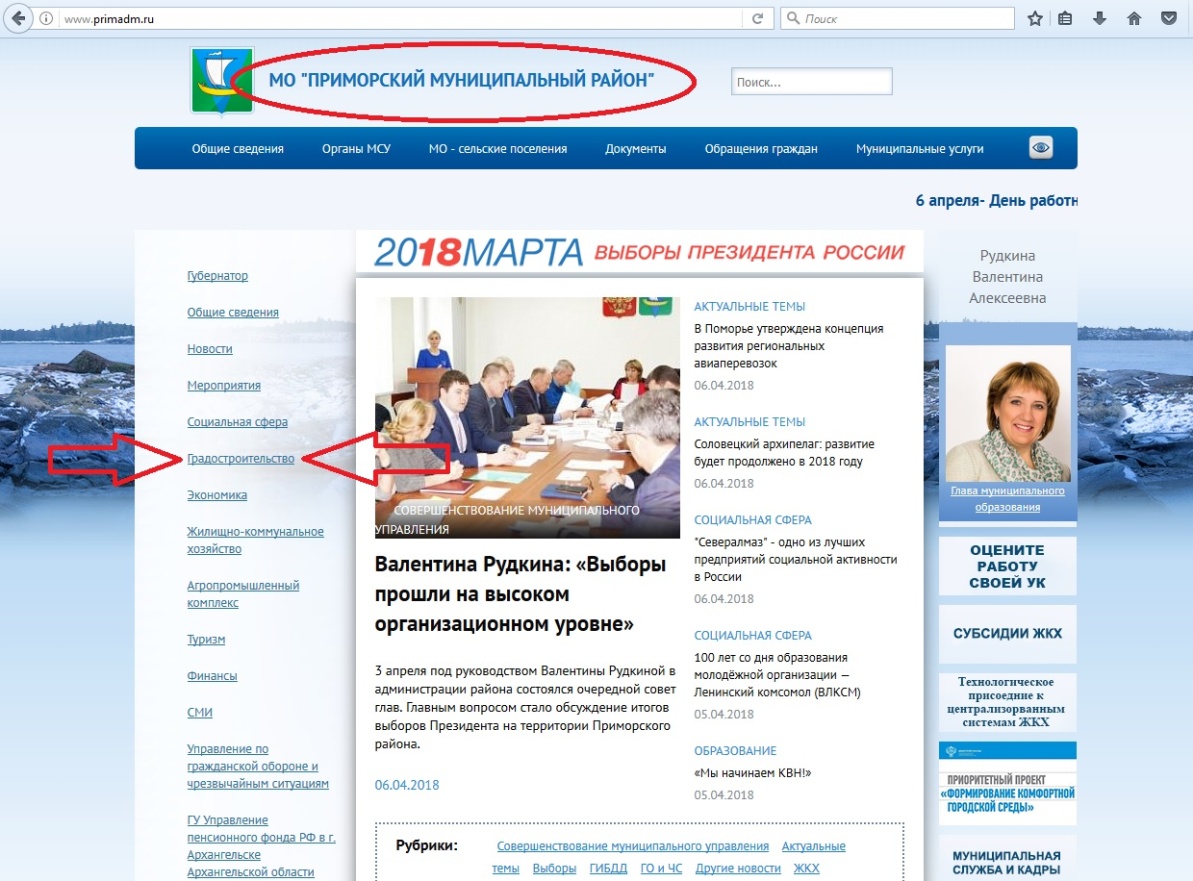 Нажать на ссылку «Услуги в сфере строительства можно получить по ссылке»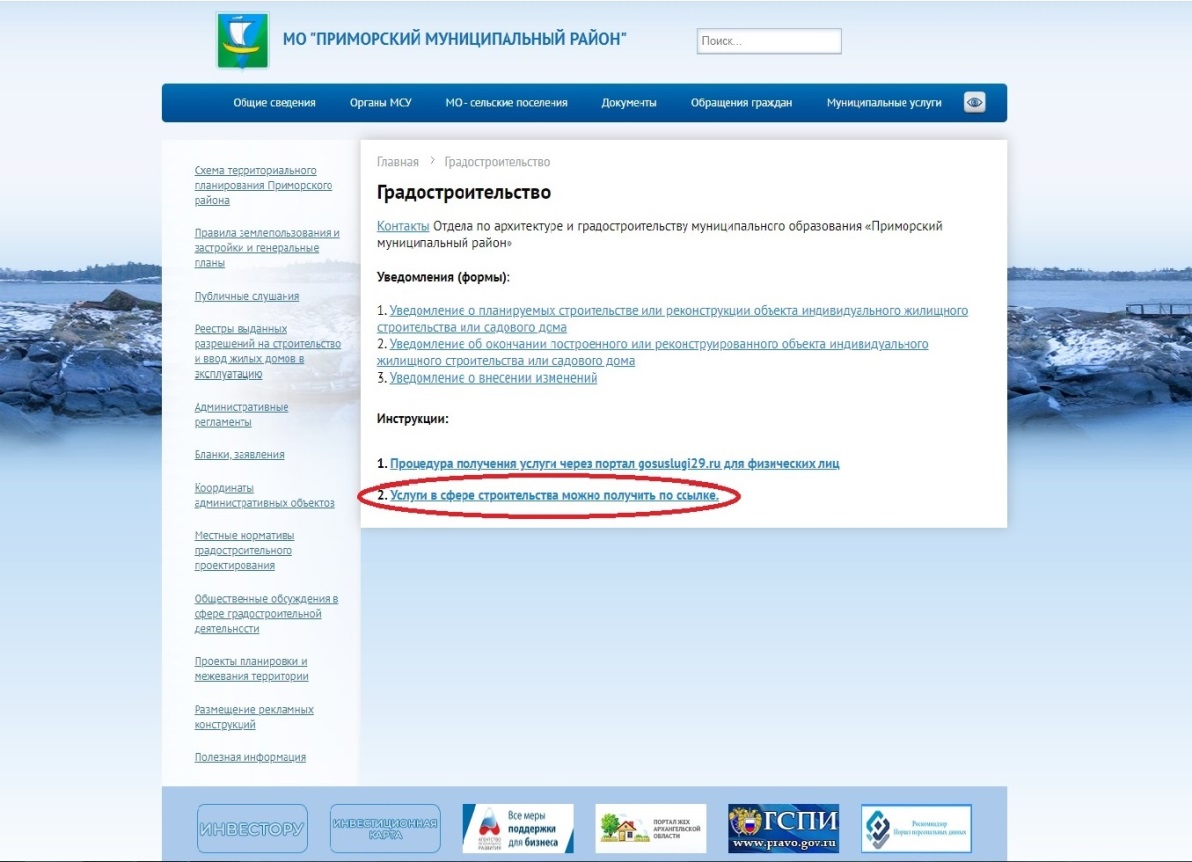 В разделе муниципальные услуги в сфере строительства необходимо найти нужную услугу и нажать на кнопку «получить услугу»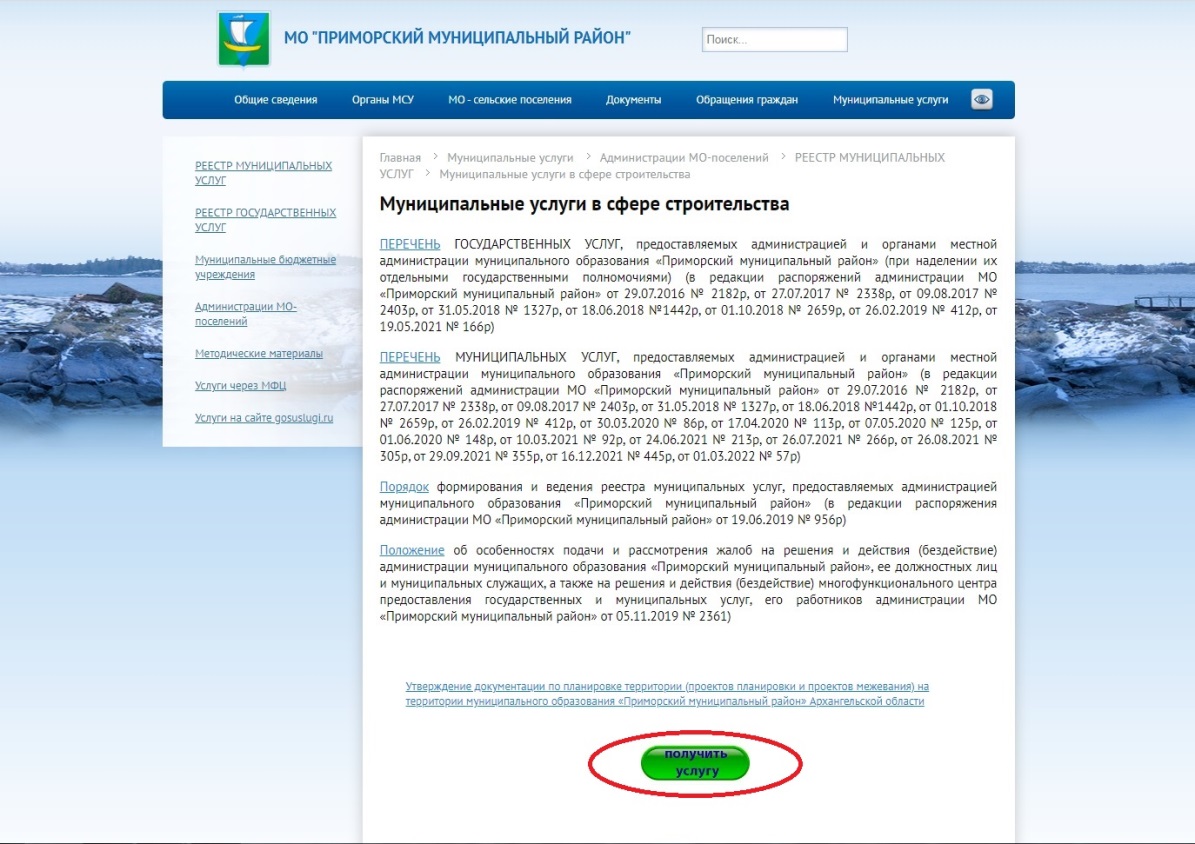 Переход на страницу портала http://www.gosuslugi29.ru по выбранной услуге(на данном этапе необходимо зайти в личный кабинет)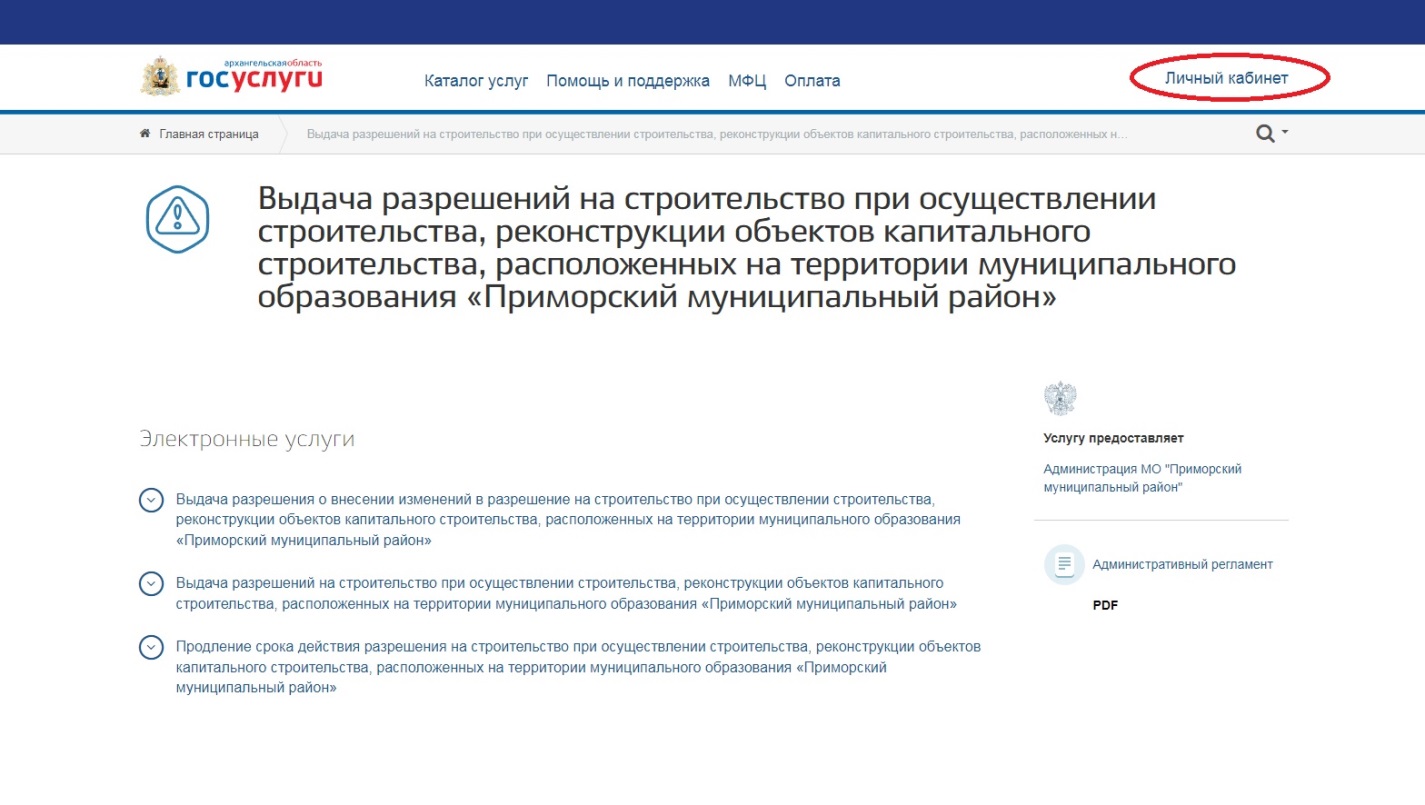 Шаг 1Необходимо зарегистрироваться через единый портал http://www.gosuslugi.ru (чтобы зайти в личный кабинет портала http://www.gosuslugi29.ru)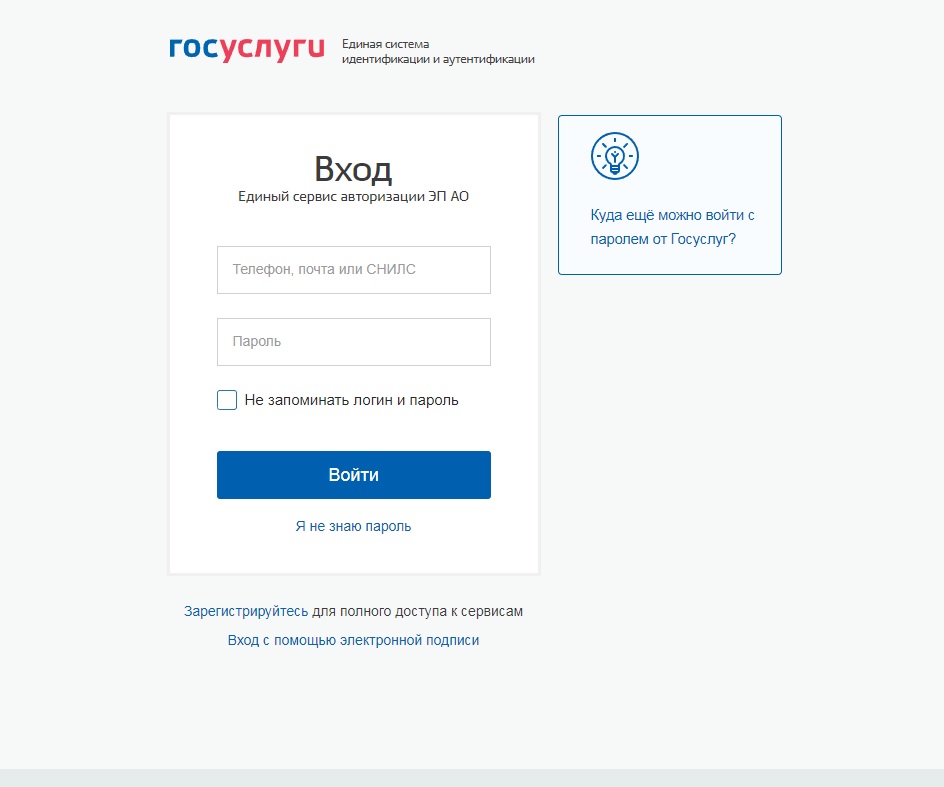 Шаг 2Необходимо выбрать электронную подуслугу (если услуга делится на подуслуги), тип получения услуги и нажать кнопку «Получить услугу»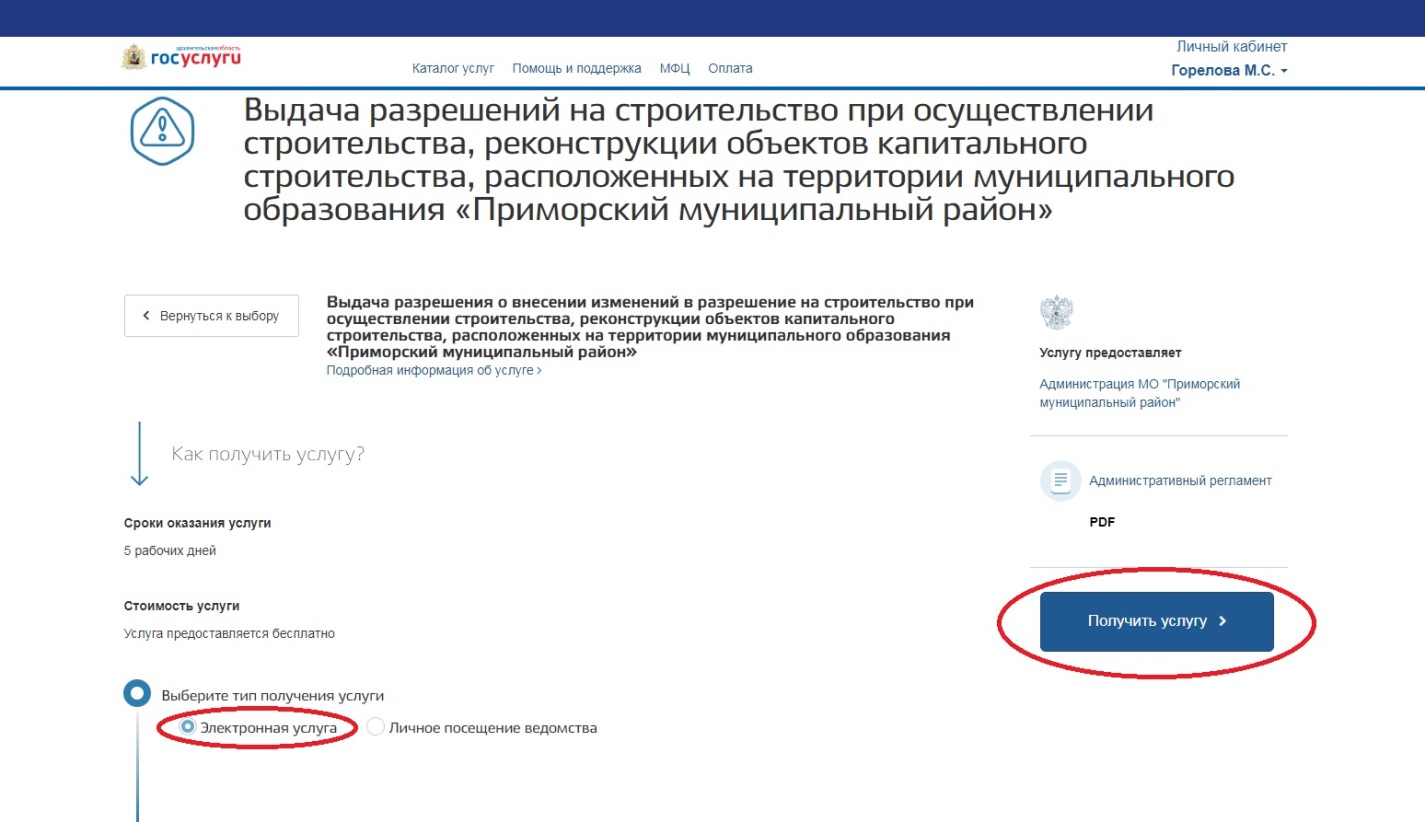 Шаг 3При подаче заявления необходимо поставить галочку «Я подтверждаю свое согласие со всеми вышеперечисленными пунктами» и нажать кнопку «Далее»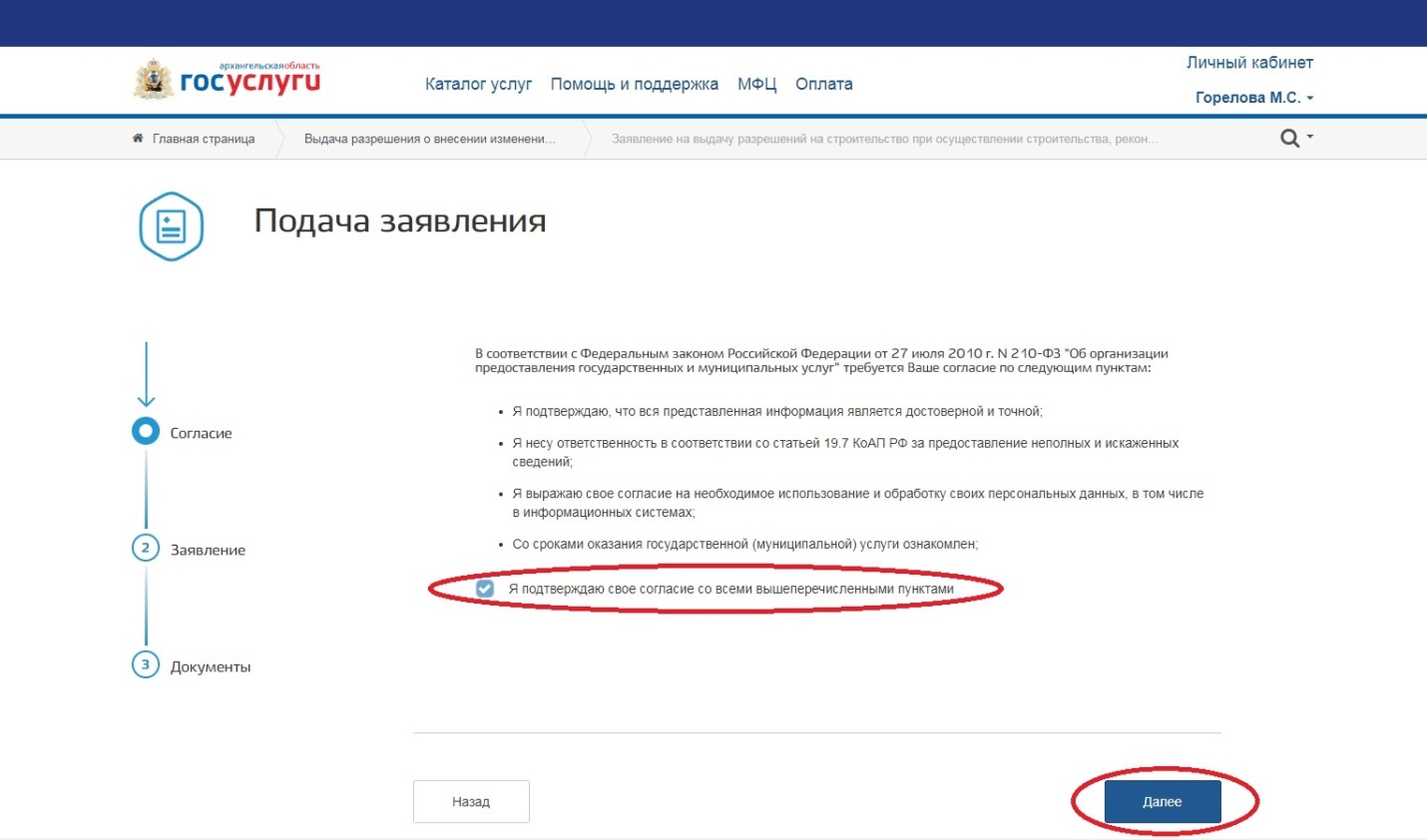 Шаг 4Заполнение заявления. Необходимо заполнить все обязательные поля, выделенные красной звёздочкрой, затем нажать кнопку «Далее»:- Выбираем получателя «Администрация Приморского муниципального района Архангельской области», Тип заявителя «Физическое лицо»;- Сведения о заявителе заполняются автоматически;- Разделы : Прошу внести изменения в разрешение на строительство/реконструкцию и Сведения о земельном участке, на котором расположен объект заполняются согласно документам.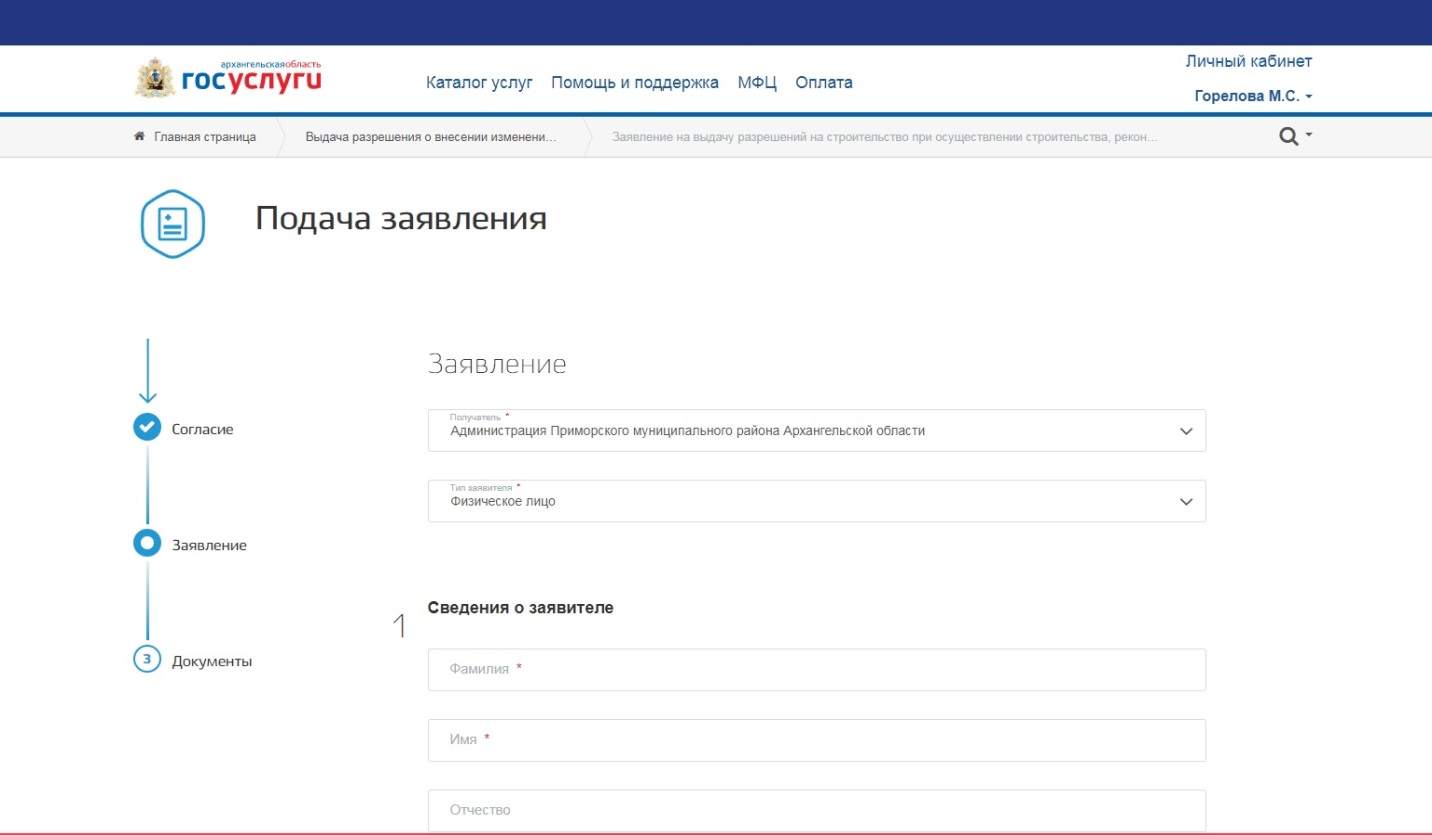 Шаг 5Подача заявления. Необходимо прикрепить скан-копии документов с компьютера или из списка Мои файлы, предусмотренные для получения услуги, затем нажать кнопку «Отправить».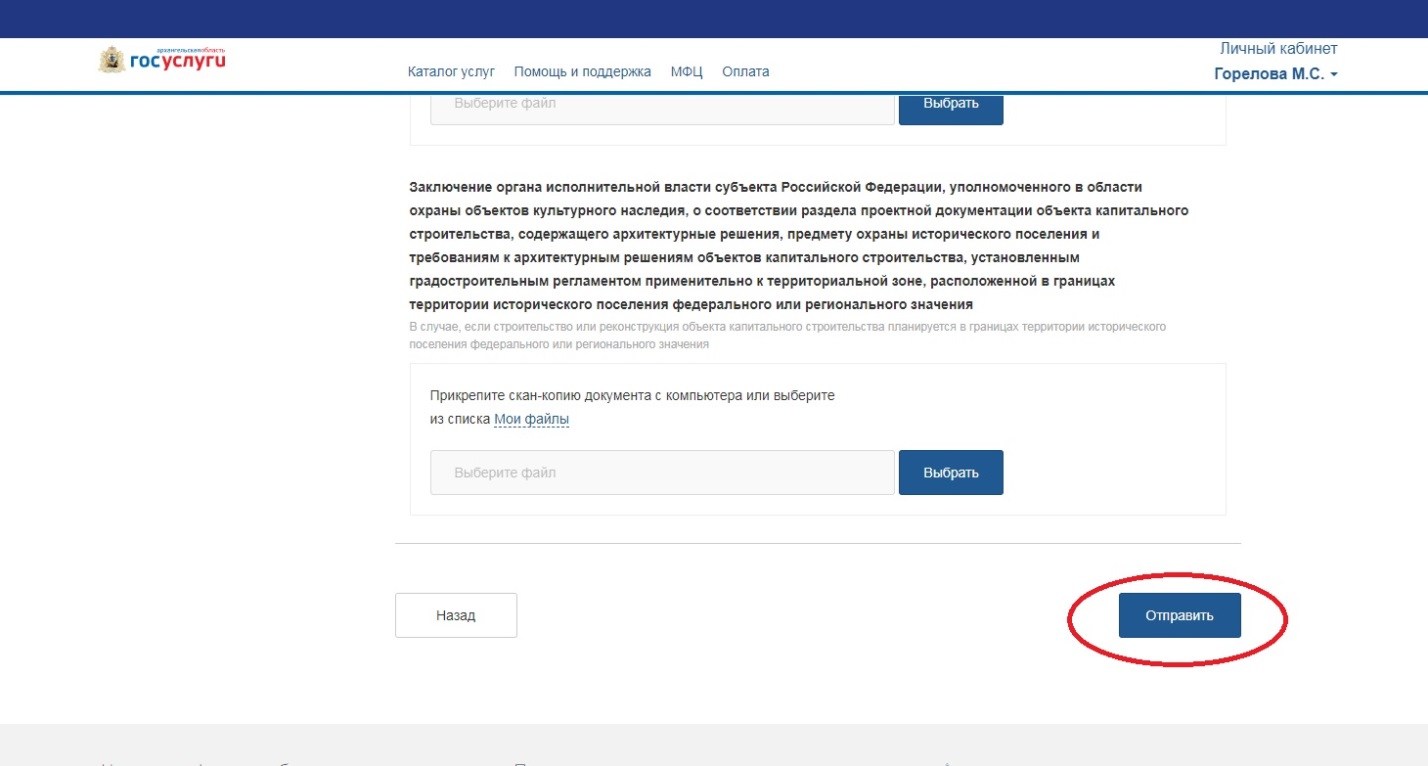 